ГБОУ школа №1375 с углубленным изучением английского языкаДО №6Конспект занятия по аппликации в старшей группе: Медаль  для папы.Оборудование: Настоящая медаль, картон, ножницы, клей, салфетка.Ход занятия.Здравствуйте, ребята! Вы знаете, какой скоро праздник? (ответы детей) Правильно, День Защитника Отечества. Этот праздник посвящен всем тем, кто охранял и охраняет границы нашей Родины. Мы поздравляем наших мальчиков - будущих защитников Отечества! Быть защитником своей страны очень почетно, но защищать нужно не только страну, но и всех тех, кто попал в беду, кому нужна поддержка и помощь. Каждый мальчик должен знать несколько основных заповедей. Какие? Об этом мы вам сейчас расскажем.

Выходят дети, читают стихотворения.

1 ребенокОбидеть слабого легко,
Не стоит и трудиться.
Тот, кто над всеми высоко
Стоит — еще не птица!
Забудь про возраст и про рост,
Будь с каждым честен, вежлив, прост.
2 ребенокБабушка, мама, сестра или тетя
Очень нуждаются в нашей заботе!
Женщины — это святая святых!
Оберегать обязуемся их!
3 ребенокЧтоб ни случилось с моею страной,
Буду гордиться лишь ею одной!
Встанем на стражу порядка и чести!
Будем верны мы Отечеству вместе!
4 ребенокНет на земле идеалов, увы!
Но к идеалу стремиться должны,
Всем, чтобы сильными, храбрыми стать
Действовать нужно, не только мечтать!
Какие замечательные слова.И я вам мои дорогие предлагаю сегодня сделать золотые медали вашим папам и дедушкам. Показывает медали.На столе у вас картонные заготовки медалей, они золотые, звезд- они красные и самолетов. Берите свои ножницы и преступайте к работе, только давайте вспомним, как нужно пользоваться ножницами.Дети: аккуратно, не вертеться с ножницами в руках, не вставать и не ходить с ножницами, передавать ножницы закрытыми ручкой вперед…….После того как все детали вырезаны.Преступим к наклеиванию. Звезду мы расположим вверху, а самолет в центре медальки.Молодцы все постарались. Вечером перед уходом домой я вдену в ваши медали ленточки и вы сможете поздравить ваших пап, дедушек, братьев.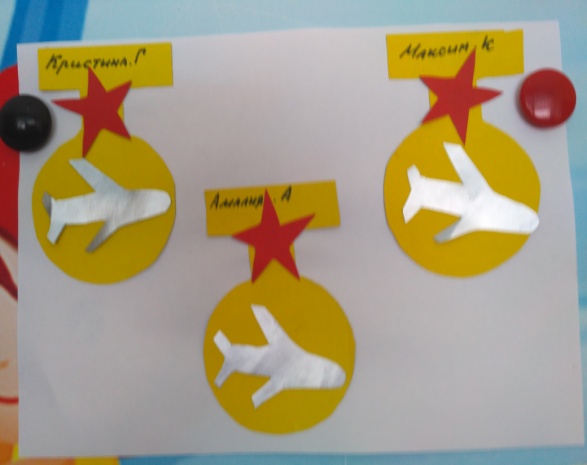 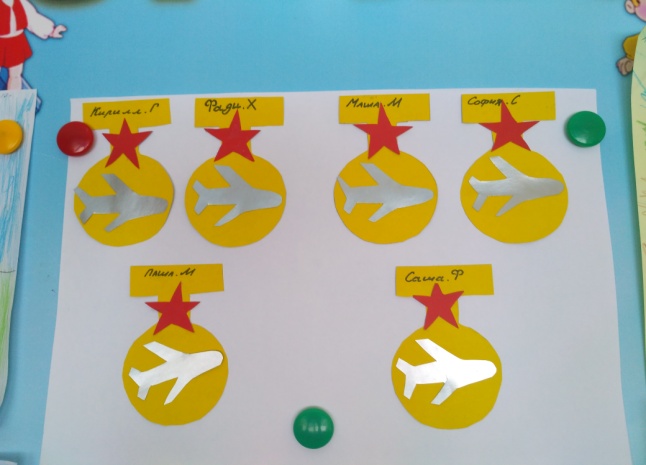 